Universidad Centroamericana José Simeón Cañas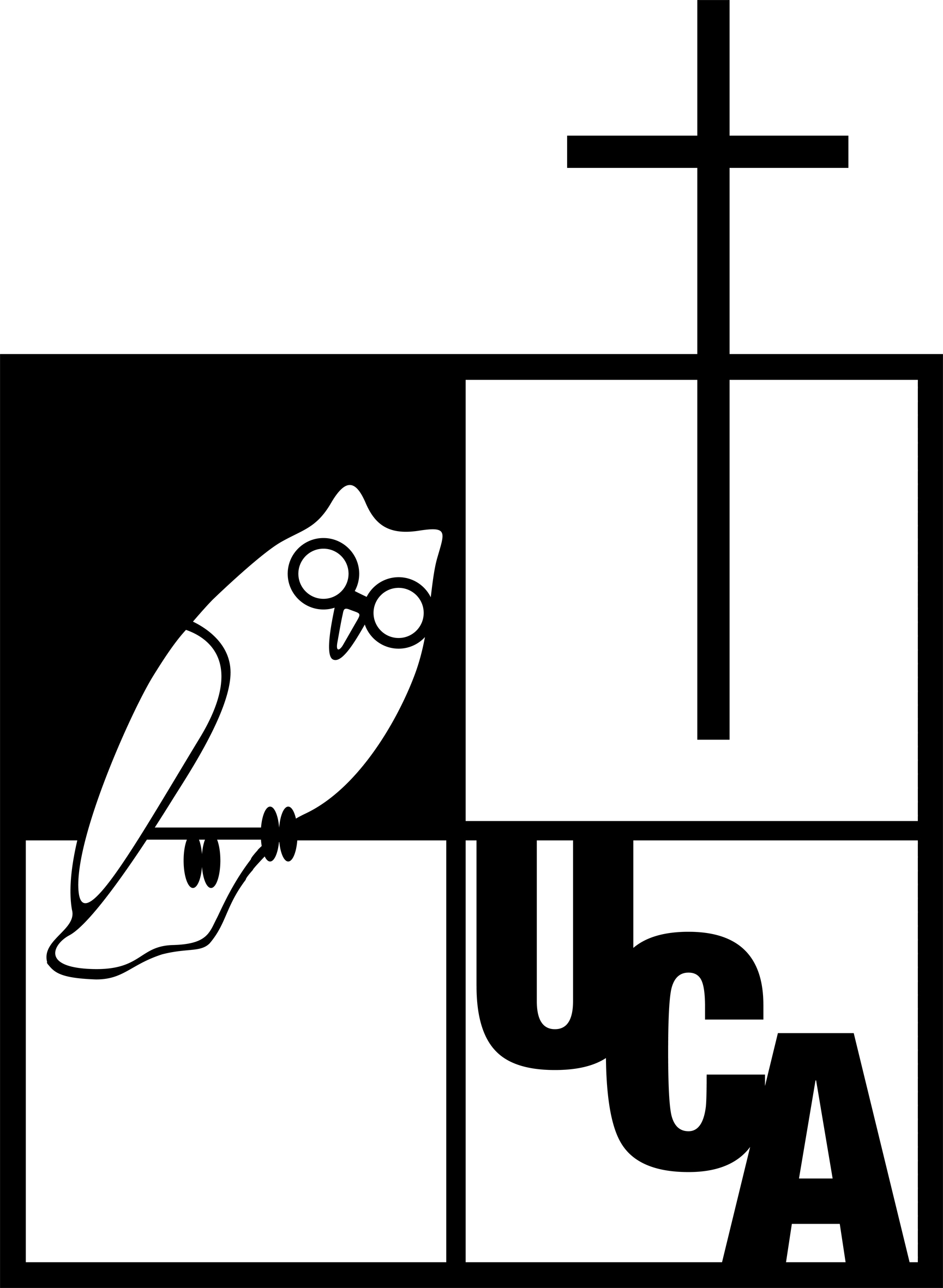 Perfil de la propuesta de investigación, para el financiamiento de losPROYECTOS DE INVESTIGACIÓN,           CONVOCATORIA 2017           FONDO DE INVESTIGACIÓNPor favor llene este formulario con letra Times NEW Roman 11, con interlineado sencillo; sin extenderse más de 4 páginas.1.Línea de investigación a la que postula:2.Nombre, correo electrónico y extensión, del académico que presenta la propuesta en representación del grupo de investigación:3.PROBLEMÁTICA DE INVESTIGACIÓN QUE SE PRETENDE ESTUDIAR DENTRO DE LA LÍNEA DE INVESTIGACIÓN3.Formule la problemática general de investigación que pretende abordarse. Es oportuno si la redacta en forma de pregunta.3.Haga una breve descripción empírica de la situación, contexto o necesidad que hace surgir el problema de investigación.3.Indique el objetivo (cognitivo) general del estudio4. DE ACUERDO A LAS CARACTERÍSTICAS DEL PROBLEMA O FENÓMENO A INVESTIGAR, INDIQUE Y RAZONE DE MANERA BREVE CUALES PREVÉ QUE SEAN LAS DISCIPLINAS INVOLUCRADAS EN EL ESTUDIO5. JUSTIFICACIÓN DE LA INVESTIGACIÓN5. Indique la relevancia científica y social de la investigación.5. Señale el alcance práctico de la investigación (incidencias previsibles en la sociedad).6.MESES PREVISTOS DE DURACIÓN DE la investigación (Máximo 12 meses):7. Miembros que conformarán el grupo investigador: 8.Fecha de entrega del perfil:                                                      ________________________________________________ ________________________________________________ Nombre y firma persona que presenta el perfil